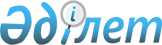 О внесении изменений в решение Жаксынского районного маслихата от 9 декабря 2011 года № С-38-2 "О бюджете Жаксынского района на 2012-2014 годы"
					
			Утративший силу
			
			
		
					Решение Жаксынского районного маслихата Акмолинской области от 31 мая 2012 года № 5ВС-5-1. Зарегистрировано Управлением юстиции Жаксынского района Акмолинской области 14 июня 2012 года № 1-13-157. Утратило силу в связи с истечением срока применения - (письмо Жаксынского районного маслихата Акмолинской области от 17 июня 2013 года № 120)      Сноска. Утратило силу в связи с истечением срока применения - (письмо Жаксынского районного маслихата Акмолинской области от 17.06.2013 № 120).

      Примечание РЦПИ:

      В тексте сохранена авторская орфография и пунктуация.

      В соответствии с пунктом 4 статьи 106 Бюджетного Кодекса Республики Казахстан от 4 декабря 2008 года, статьей 6 Закона Республики Казахстан от 23 января 2001 года "О местном государственном управлении и самоуправлении в Республике Казахстан", Жаксынский районный маслихат РЕШИЛ:

      1. Внести в решение Жаксынского районного маслихата "О бюджете Жаксынского района на 2012-2014 годы" от 9 декабря 2011 года № С-38-2 (зарегистрировано в Реестре государственной регистрации нормативных правовых актов № 1-13-143, опубликовано 13 января 2012 года в районной газете "Жаксынский вестник") следующие изменения:

      пункт 1 изложить в новой редакции:

      "1. Утвердить бюджет района на 2012-2014 годы согласно приложениям 1, 2 и 3 соответственно, в том числе на 2012 год в следующих объемах:

      1) доходы – 2503506 тысяч тенге, в том числе по:

      налоговым поступлениям – 291907 тысяч тенге;

      неналоговым поступлениям – 12420 тысяч тенге;

      поступлениям от продажи основного капитала – 5673 тысячи тенге;

      поступлениям трансфертов – 2193506 тысяч тенге;

      2) затраты – 2579992,2 тысяч тенге;

      3) чистое бюджетное кредитование – 9805,1 тысяча тенге, в том числе:

      бюджетные кредиты – 13147,1 тысяча тенге;

      погашение бюджетных кредитов – -3342 тысячи тенге;

      4) сальдо по операциям с финансовыми активами – 0 тысяч тенге, в том числе:

      приобретение финансовых активов – 0 тысяч тенге;

      поступления от продажи финансовых активов государства – 0 тысяч тенге;

      5) дефицит бюджета – -86291,3 тысяч тенге;

      6) финансирование дефицита бюджета – 86291,3 тысяч тенге.

      приложения 1, 7 к указанному решению изложить в новой редакции, согласно приложениям 1, 2 к настоящему решению.

      2. Настоящее решение вступает в силу со дня государственной регистрации в Департаменте юстиции Акмолинской области и вводится в действие с 1 января 2012 года.



      СОГЛАСОВАНО

 Перечень бюджетных программ поселков, аулов (сел),
аульных (сельских) округов на 2012 год
					© 2012. РГП на ПХВ «Институт законодательства и правовой информации Республики Казахстан» Министерства юстиции Республики Казахстан
				
      Председатель сессии
Жаксынского районного маслихата

Б.Джанадилов

      Секретарь Жаксынского
районного маслихата

Б.Джанадилов

      Аким Жаксынского района

И.Кабдугалиев
Приложение 1
к решению Жаксынского
районного маслихата
от 31 мая 2012 года
№ 5ВС-5-1Категория

Категория

Категория

Категория

Сумма

Класс

Класс

Класс

Сумма

Подкласс

Подкласс

Сумма

НАИМЕНОВАНИЕ

Сумма

I. ДОХОДЫ

2503506

1

Налоговые поступления

291907

01

Подоходный налог

10098

2

Индивидуальный подоходный налог

10098

03

Социальный налог

132405

Социальный налог

132405

04

Налоги на собственность

134963

1

Налоги на имущество

97378

3

Земельный налог

3328

4

Налог на транспортные средства

24757

5

Единый земельный налог

9500

05

Внутренние налоги на товары, работы и услуги

12749

2

Акцизы

1123

3

Поступления за использование природных и других ресурсов

7252

4

Сборы за ведение предпринимательской и профессиональной деятельности

4374

08

Обязательные платежи, взымаемые за совершение юридически значимых действий и (или) выдачу документов уполномоченными на то государственными органами или должностными лицами

1692

1

Государственная пошлина

1692

2

Неналоговые поступления

12420

01

Доходы от государственной собственности

956

3

Дивиденды на государственные пакеты акций, находящиеся в государственной собственности

5

5

Доходы от аренды имущества, находящегося в государственной собственности

951

02

Поступления от реализации товаров (работ, услуг) государственными учреждениями, финансируемыми из государственного бюджета

17

1

Поступления от реализации товаров (работ, услуг) государственными учреждениями, финансируемыми из государственного бюджета

17

04

Штрафы, пени, санкции, взыскания налагаемые государственными учреждениями, финансируемыми из государственного бюджета, а также содержащимися и финансируемыми из бюджета (сметы расходов) Национального Банка Республики Казахстан

11179

1

Штрафы, пени, санкции, взыскания налагаемые государственными учреждениями, финансируемыми из государственного бюджета, а также содержащимися и финансируемыми из бюджета (сметы расходов) Национального Банка Республики Казахстан за исключением поступлений от организаций нефтяного сектора

11179

06

Прочие неналоговые поступления

268

1

Прочие неналоговые поступления

268

3

Поступления от продажи основного капитала

5673

03

Продажа земли и нематериальных активов

5673

1

Продажа земли

5600,0

2

Продажа нематериальных активов

73

4

Поступления трансфертов

2193506

02

Трансферты из вышестоящих органов государственного управления

2193506

2

Трансферты из областного бюджета

2193506

Функциональная группа

Функциональная группа

Функциональная группа

Функциональная группа

2012 год

Администратор бюджетных программ

Администратор бюджетных программ

Администратор бюджетных программ

2012 год

Программа

Программа

2012 год

НАИМЕНОВАНИЕ

2012 год

II. ЗАТРАТЫ

2579992,2

01

Государственные услуги общего характера

199593,6

112

Аппарат маслихата района (города областного значения)

11627,0

001

Услуги по обеспечению деятельности маслихата района (города областного значения)

11627,0

122

Аппарат акима района (города областного значения)

58832,1

001

Услуги по обеспечению деятельности акима района (города областного значения)

41781,3

002

Создание информационных систем

3017

003

Капитальные расходы государственного органа

14033,8

123

Аппарат акима района в городе, города районного значения, поселка, аула (села), аульного (сельского) округа

110685,1

001

Услуги по обеспечению деятельности акима района в городе, города районного значения, поселка, аула (села), аульного (сельского) округа

110252,1

022

Капитальные расходы государственного органа

433

459

Отдел экономики и финансов района (города областного значения)

18449,4

001

Услуги по реализации государственной политики в области формирования и развития экономической политики, государственного планирования, исполнения бюджета и управления коммунальной собственностью района (города областного значения)

17805,4

003

Проведение оценки имущества в целях налогообложения

198

010

Приватизация, управление коммунальным имуществом, постприватизационная деятельность и регулирование споров, связанных с этим

100

011

Учет, хранение, оценка и реализация имущества, поступившего в коммунальную собственность

200

015

Капитальные расходы государственного органа

146

02

Оборона

3011,5

122

Аппарат акима района (города областного значения)

3011,5

005

Мероприятия в рамках исполнения всеобщей воинской обязанности

2418

006

Предупреждение и ликвидация чрезвычайных ситуаций масштаба района (города областного значения)

593,5

03

Общественный порядок, безопасность, правовая, судебная, уголовно-исполнительная деятельность

846

458

Отдел жилищно-коммунального хозяйства, пассажирского транспорта и автомобильных дорог района (города областного значения)

846

021

Обеспечение безопасности дорожного движения в населенных пунктах

846

04

Образование

1316151,1

464

Отдел образования района (города областного значения)

1316151,1

001

Услуги по реализации государственной политики на местном уровне в области образования

6967

003

Общеобразовательное обучение

1164628

004

Информатизация системы образования в государственных учреждениях образования района (города областного значения)

3127,6

005

Приобретение и доставка учебников, учебно-методических комплексов для государственных учреждений образования района (города областного значения)

12742

006

Дополнительное образование для детей

27130,5

009

Обеспечение дошкольного воспитания и обучения

63512

015

Ежемесячные выплаты денежных средств опекунам (попечителям) на содержание ребенка сироты (детей-сирот), и ребенка (детей), оставшегося без попечения родителей за счет трансфертов из республиканского бюджета

7934

018

Организация профессионального обучения

11285

020

Обеспечение оборудованием, программным обеспечением детей-инвалидов, обучающихся на дому за счет трансфертов из республиканского бюджета

2400

021

Увеличение размера доплаты за квалификационную категорию воспитателям дошкольных организаций образования за счет трансфертов из республиканского бюджета

185

064

Увеличение размера доплаты за квалификационную категорию учителям школ за счет трансфертов из республиканского бюджета

16240

06

Социальная помощь и социальное обеспечение

99069,3

451

Отдел занятости и социальных программ района (города областного значения)

99069,3

001

Услуги по реализации государственной политики на местном уровне в области обеспечения занятости и реализации социальных программ для населения

17259

002

Программа занятости

32696

005

Государственная адресная социальная помощь

913,5

006

Оказание жилищной помощи

6247

007

Социальная помощь отдельным категориям нуждающихся граждан по решениям местных представительных органов

10059,1

010

Материальное обеспечение детей–инвалидов, воспитывающихся и обучающихся на дому

345,6

011

Оплата услуг по зачислению, выплате и доставке пособий и других социальных выплат

338

014

Оказание социальной помощи нуждающимся гражданам на дому

10228

016

Государственные пособия на детей до 18 лет

5525,1

017

Обеспечение нуждающихся инвалидов обязательными гигиеническими средствами и предоставление услуг специалистами жестового языка, индивидуальными помощниками в соответствии с индивидуальной программой реабилитации инвалида

2154

021

Капитальные расходы государственного органа

1660

023

Обеспечение деятельности центров занятости населения

11644

07

Жилищно-коммунальное хозяйство

722745,8

467

Отдел строительства района (города областного значения)

568818,7

003

Проектирование, строительство и (или) приобретение жилья государственного коммунального жилищного фонда

8468,8

004

Проектирование, развитие, обустройство, и (или) приобретение инженерно-коммуникационной инфраструктуры

352

006

Развитие системы водоснабжения и водоотведения

558602,9

074

Развитие и обустройство недостающей инженерно-коммуникационной инфраструктуры в рамках второго направления Программы занятости 2020

1395

464

Отдел образования района (города областного значения)

37200

026

Ремонт объектов в рамках развития сельских населенных пунктов по Программе занятости 2020

37200

123

Аппарат акима района в городе, города районного значения, поселка, аула (села), аульного (сельского) округа

10121,9

008

Освещение улиц населенных пунктов

5652

009

Обеспечение санитарии населенных пунктов

186

011

Благоустройство и озеленение населенных пунктов

1466

014

Организация водоснабжения населенных пунктов

2817,9

458

Отдел жилищно-коммунального хозяйства, пассажирского транспорта и автомобильных дорог района (города областного значения)

106605,2

003

Организация сохранения государственного жилищного фонда

50

012

Функционирование системы водоснабжения и водоотведения

76523,5

015

Освещение улиц в населенных пунктах

24861,7

016

Обеспечение санитарии населенных пунктов

2492

018

Благоустройство и озеленение населенных пунктов

700

026

Организация эксплуатации тепловых сетей, находящихся в коммунальной собственности районов (городов областного значения)

1978

08

Культура, спорт, туризм и информационное пространство

96005,3

455

Отдел культуры и развития языков (города областного значения)

68908,1

001

Услуги по реализации государственной политики на местном уровне в области развития языков и культуры

5455

003

Поддержка культурно-досуговой работы

34494,1

006

Функционирование районных (городских) библиотек

23934

007

Развитие государственного языка и других языков народа Казахстана

5025

456

Отдел внутренней политики района (города областного значения)

11893,6

001

Услуги по реализации государственной политики на местном уровне в области информации, укрепления государственности и формирования социального оптимизма граждан

6474,2

002

Услуги по проведению государственной информационной политики через газеты и журналы

4091

003

Реализация мероприятий в сфере молодежной политики

772

006

Капитальные расходы государственного органа

556,4

465

Отдел физической культуры и спорта района (города областного значения)

10913,9

001

Услуги по реализации государственной политики на местном уровне в сфере физической культуры и спорта

6454

004

Капитальные расходы государственного органа

266,8

006

Проведение спортивных соревнований на районном (города областного значения) уровне

1444,1

007

Подготовка и участие членов сборных команд района (города областного значения) по различным видам спорта на областных спортивных соревнованиях

2749

467

Отдел строительства района (города областного значения)

4289,7

008

Развитие объектов спорта и туризма

4289,7

10

Сельское, водное, лесное, рыбное хозяйство, особоохраняемые природные территории, охрана окружающей среды и животного мира, земельные отношения

40360,3

477

Отдел сельского хозяйства и земельных отношений района (города областного значения)

16604,3

001

Услуги по реализации государственной политики на местном уровне в сфере сельского хозяйства и земельных отношений

14870,3

003

Капитальные расходы государственного органа

170

010

Организация работ по зонированию земель

1564

459

Отдел экономики и финансов района (города областного значения)

4020

099

Реализация мер по оказанию социальной поддержки специалистов

4020

473

Отдел ветеринарии района (города областного значения)

19736

001

Услуги по реализации государственной политики на местном уровне в сфере ветеринарии

7857

003

Капитальные расходы государственного органа

1640

007

Организация отлова и уничтожения бродячих собак и кошек

500

011

Проведение противоэпизоотических мероприятий

9739

11

Промышленность, архитектурная, градостроительная и строительная деятельность

27740,8

467

Отдел строительства района (города областного значения)

8086

001

Услуги по реализации государственной политики на местном уровне в области строительства

7820

017

Капитальные расходы государственного органа

266

468

Отдел архитектуры и градостроительства района (города областного значения)

19654,8

001

Услуги по реализации государственной политики в области архитектуры и градостроительства на местном уровне

5654,8

003

Разработка схем градостроительного развития территории района и генеральных планов населенных пунктов

14000

12

Транспорт и коммуникации

39340,4

123

Аппарат акима района в городе, города районного значения, поселка, аула (села), аульного (сельского) округа

7168,4

013

Обеспечение функционирования автомобильных дорог в городах районного значения, поселках, аулах (селах), аульных (сельских) округах

7168,4

458

Отдел жилищно-коммунального хозяйства, пассажирского транспорта и автомобильных дорог района (города областного значения)

32172

023

Обеспечение функционирования автомобильных дорог

32172

13

Прочие

22719,6

459

Отдел экономики и финансов района (города областного значения)

5500

12

Резерв местного исполнительного органа района (города областного значения)

5500

458

Отдел жилищно-коммунального хозяйства, пассажирского транспорта и автомобильных дорог района (города областного значения)

11152,6

001

Услуги по реализации государственной политики на местном уровне в области жилищно-коммунального хозяйства, пассажирского транспорта и автомобильных дорог

8422,6

040

Реализация мероприятий для решения вопросов обустройства аульных (сельских) округов в реализацию мер по содействию экономическому развитию регионов в рамках Программы "Развитие регионов" за счет целевых трансфертов из республиканского бюджета

2730

469

Отдел предпринимательства района (города областного значения)

6067

001

Услуги по реализации государственной политики на местном уровне в области развития предпринимательства и промышленности

5830

003

Поддержка предпринимательской деятельности

79

004

Капитальные расходы государственного органа

158

15

Трансферты

12408,5

459

Отдел экономики и финансов района (города областного значения)

12408,5

006

Возврат неиспользованных (недоиспользованных) целевых трансфертов

12408,5

III. ЧИСТОЕ БЮДЖЕТНОЕ КРЕДИТОВАНИЕ

9805,1

Бюджетные кредиты

13147,1

10

Сельское, водное, лесное, рыбное хозяйство, особоохраняемые природные территории, охрана окружающей среды и животного мира, земельные отношения

13147,1

459

Отдел экономики и финансов района (города областного значения)

13147,1

018

Бюджетные кредиты для реализации мер социальной поддержки специалистов

13147,1

Погашение бюджетных кредитов

-3342

5

Погашение бюджетных кредитов

-3342

1

Погашение бюджетных кредитов

-3342

001

Погашение бюджетных кредитов, выданных из государственного бюджета

-3342

ІV. САЛЬДО ПО ОПЕРАЦИЯМ С ФИНАНСОВЫМИ АКТИВАМИ

0

Приобретение активов

0

473

Отдел ветеринарии района (города областного значения)

0

065

Формирование или увеличение уставного капитала юридических лиц

0

V. ДЕФИЦИТ БЮДЖЕТА

-86291,3

VI. ФИНАНСИРОВАНИЕ ДЕФИЦИТА БЮДЖЕТА

86 291,3

Приложение 2
к решению Жаксынского
районного маслихата
от 31 мая 2012 года
№ 5 ВС-5-1Функциональная группа

Функциональная группа

Функциональная группа

Функциональная группа

Функциональная группа

Сумма

Функциональная подгруппа

Функциональная подгруппа

Функциональная подгруппа

Функциональная подгруппа

Сумма

Администратор бюджетных программ

Администратор бюджетных программ

Администратор бюджетных программ

Сумма

Программа

Программа

Сумма

Наименование

Сумма

1

1

1

1

2

3

127 975,4

1

123

Аппарат акима села Жаксы Жаксынского района

18714,3

001

Услуги по обеспечению деятельности акима района в городе, города районного значения, поселка, аула (села), аульного (сельского) округа

11231

008

Освещение улиц населенных пунктов

2839

011

Благоустройство и озеленение населенных пунктов

535

013

Обеспечение функционирования автомобильных дорог в городах районного значения, поселках, аулах (селах), аульных (сельских) округах

3139

014

Организация водоснабжения населенных пунктов

820,3

022

Капитальные расходы государственного органа

150

1

123

Аппарат акима села Белагаш Жаксынского района

7565

001

Услуги по обеспечению деятельности акима района в городе, города районного значения, поселка, аула (села), аульного (сельского) округа

6560,8

008

Освещение улиц населенных пунктов

586

011

Благоустройство и озеленение населенных пунктов

66

013

Обеспечение функционирования автомобильных дорог в городах районного значения, поселках, аулах (селах), аульных (сельских) округах

185

014

Организация водоснабжения населенных пунктов

167,2

1

123

Аппарат акима Беловодского сельского округа Жаксынского района

6662,8

001

Услуги по обеспечению деятельности акима района в городе, города районного значения, поселка, аула (села), аульного (сельского) округа

6043,3

011

Благоустройство и озеленение населенных пунктов

66

013

Обеспечение функционирования автомобильных дорог в городах районного значения, поселках, аулах (селах), аульных (сельских) округах

266

014

Организация водоснабжения населенных пунктов

129,5

022

Капитальные расходы государственного органа

158

1

123

Аппарат акима Жанакийминского сельского округа Жаксынского района

14657

001

Услуги по обеспечению деятельности акима района в городе, города районного значения, поселка, аула (села), аульного (сельского) округа

11864,6

008

Освещение улиц населенных пунктов

2227

009

Обеспечение санитарии населенных пунктов

186

011

Благоустройство и озеленение населенных пунктов

81

013

Обеспечение функционирования автомобильных дорог в городах районного значения, поселках, аулах (селах), аульных (сельских) округах

298,4

1

123

Аппарат акима Запорожского сельского округа Жаксынского района

8909,6

001

Услуги по обеспечению деятельности акима района в городе, города районного значения, поселка, аула (села), аульного (сельского) округа

8244,1

011

Благоустройство и озеленение населенных пунктов

66

013

Обеспечение функционирования автомобильных дорог в городах районного значения, поселках, аулах (селах), аульных (сельских) округах

266

014

Организация водоснабжения населенных пунктов

333,5

1

123

Аппарат акима села Киевское Жаксынского района 

6847

001

Услуги по обеспечению деятельности акима района в городе, города районного значения, поселка, аула (села), аульного (сельского) округа

6141

011

Благоустройство и озеленение населенных пунктов

67

013

Обеспечение функционирования автомобильных дорог в городах районного значения, поселках, аулах (селах), аульных (сельских) округах

401

014

Организация водоснабжения населенных пунктов

238

1

123

Аппарат акима Кайрактинского сельского округа Жаксынского района

7380

001

Услуги по обеспечению деятельности акима района в городе, города районного значения, поселка, аула (села), аульного (сельского) округа

6967

011

Благоустройство и озеленение населенных пунктов

67

013

Обеспечение функционирования автомобильных дорог в городах районного значения, поселках, аулах (селах), аульных (сельских) округах

0

014

Организация водоснабжения населенных пунктов

346

1

123

Аппарат акима Калининского сельского округа Жаксынского района

7076,7

001

Услуги по обеспечению деятельности акима района в городе, города районного значения, поселка, аула (села), аульного (сельского) округа

6563,3

022

Капитальные расходы государственного органа

125

011

Благоустройство и озеленение населенных пунктов

67

013

Обеспечение функционирования автомобильных дорог в городах районного значения, поселках, аулах (селах), аульных (сельских) округах

321,4

1

123

Аппарат акима Кызылсайского сельского округа Жаксынского района

6847,7

001

Услуги по обеспечению деятельности акима района в городе, города районного значения, поселка, аула (села), аульного (сельского) округа

6238,4

011

Благоустройство и озеленение населенных пунктов

66

013

Обеспечение функционирования автомобильных дорог в городах районного значения, поселках, аулах (селах), аульных (сельских) округах

401

014

Организация водоснабжения населенных пунктов

142,3

1

123

Аппарат акима Новокиенского сельского округа Жаксынского района

7232,4

001

Услуги по обеспечению деятельности акима района в городе, города районного значения, поселка, аула (села), аульного (сельского) округа

6866

011

Благоустройство и озеленение населенных пунктов

119

013

Обеспечение функционирования автомобильных дорог в городах районного значения, поселках, аулах (селах), аульных (сельских) округах

107

014

Организация водоснабжения населенных пунктов

140,4

1

123

Аппарат акима села Подгорное Жаксынского района

6669,2

001

Услуги по обеспечению деятельности акима района в городе, города районного значения, поселка, аула (села), аульного (сельского) округа

6162

011

Благоустройство и озеленение населенных пунктов

66

013

Обеспечение функционирования автомобильных дорог в городах районного значения, поселках, аулах (селах), аульных (сельских) округах

266

014

Организация водоснабжения населенных пунктов

175,2

1

123

Аппарат акима Ишимского сельского округа Жаксынского района

8087,4

001

Услуги по обеспечению деятельности акима района в городе, города районного значения, поселка, аула (села), аульного (сельского) округа

7650,4

011

Благоустройство и озеленение населенных пунктов

67

013

Обеспечение функционирования автомобильных дорог в городах районного значения, поселках, аулах (селах), аульных (сельских) округах

370

1

123

Аппарат акима Тарасовского сельского округа Жаксынского района

6846,5

001

Услуги по обеспечению деятельности акима района в городе, города районного значения, поселка, аула (села), аульного (сельского) округа

6249

011

Благоустройство и озеленение населенных пунктов

66

013

Обеспечение функционирования автомобильных дорог в городах районного значения, поселках, аулах (селах), аульных (сельских) округах

401

014

Организация водоснабжения населенных пунктов

130,5

1

123

Аппарат акима Терсаканского сельского округа Жаксынского района

7730,2

001

Услуги по обеспечению деятельности акима района в городе, города районного значения, поселка, аула (села), аульного (сельского) округа

7262,2

011

Благоустройство и озеленение населенных пунктов

67

013

Обеспечение функционирования автомобильных дорог в городах районного значения, поселках, аулах (селах), аульных (сельских) округах

401

1

123

Аппарат акима села Чапаевское Жаксынского района

6749,6

001

Услуги по обеспечению деятельности акима района в городе, города районного значения, поселка, аула (села), аульного (сельского) округа

6209

013

Обеспечение функционирования автомобильных дорог в городах районного значения, поселках, аулах (селах), аульных (сельских) округах

401

014

Организация водоснабжения населенных пунктов

139,6

